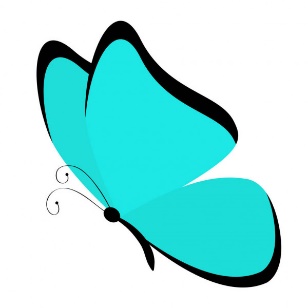 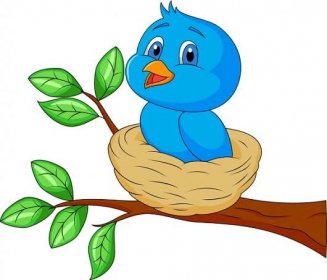 Učivo II.B (5. 4. – 9. 4. 2021)ČJ: učebnice s. 84, 85  -  ústně        pracovní sešit s. 49/1, 3                                  s. 50/1, 3        písanka s. 15, 16, 17       čítanka s. 96, 97, 104, 105,  vlastní četbaM: učebnice s. 58, 59 - ústně        pracovní sešit s. 36/1, 2                                  s. 37/1, 3, 4                                  s. 38/2                                  s. 39/2, 3PRV: učebnice s. 41, 42 - ústně    PS s. 47/1, 2, 3                                                                                          s. 48/1, 3, 4On-line procvičování: ČJ - slabiky bě, pě, vě, mě                                        M - násobení a děleníPrezentace k on-line výuce a další materiály budou průběžně vkládány na www.skolavpyzamu.cz a do souborů MS Teams.Vybrané vypracované úlohy za každý týden vkládejte, prosím, na www.skolavpyzamu.cz. Děkuji.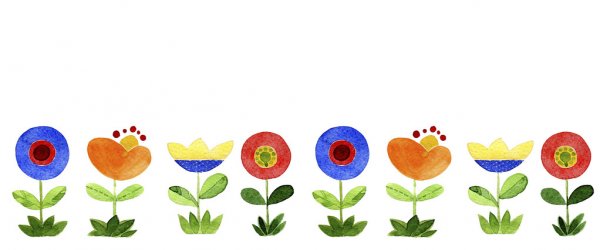 Přeji Vám krásný týden!Lucie Čeperová